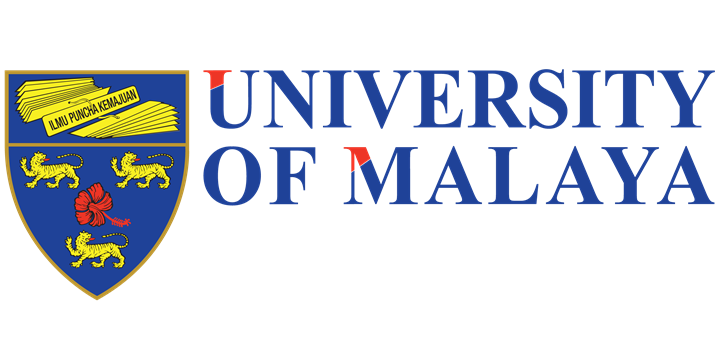 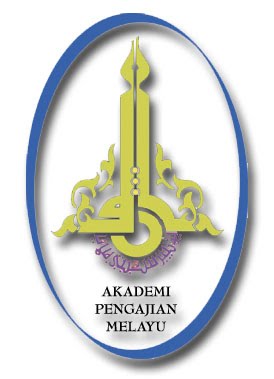 LAPORANPROGRAM JALINAN MASYARAKATTarikh:31 Oktober 2019 - 2 November 2019Tempat:Kampung Sri Damai, Kuantan, PahangAnjuran:Akademi Pengajian MelayuDengan kerjasamaMPKK Kg.Sri Damai, Kuantan‘MAHASISWA TERAS KESEJAHTERAAN MASYARAKAT’ISI KANDUNGAN1.0	Latar Belakang ProjekJalinan Masyarakat (GIG1005) ini merupakan subjek wajib Universiti yang 	perlu diambil seluruh pelajar Universiti Malaya. Program ini bertujuan untuk 	mengeratkan hubungan antara mahasiswa/i dengan masyarakat terutamanya 	masyarakat luar bandar. Selain itu, program ini diadakan untuk memberi 	pengetahuan baru kepada mahasiwa/i tentang kehidupan sebenar sesebuah 	masyarakat. Penganjuran program ini menjadi wadah terbaik bagi 	mahasiswa/i 	mengenali sesebuah masyarakat terutama di luar bandar 	serta 	mendapat pengalaman untuk berperanan dan bersosial dalam komuniti 	masyarakat.Aktiviti-aktiviti yang akan dijalankan semasa program tersebut adalah dirancang sebagai satu platform untuk melibatkan penyertaan kepada mahasiswa/i dalam suatu komuniti. Selain itu, aktiviti yang dijalankan akan memberikan pengalaman kepada mahasiswa/I untuk merasai suasana 	kehidupan di kampung supaya mahasiswa/i dapat menyesuaikan diri dengan 	masyarakat. Adalah menjadi harapan setiap warga Akademi Pengajian 	Melayu agar program kali  ini mencapai objektifnya dan berjalan lancar.2.0	Objektif ProjekMemberi peluang kepada mahasiswa untuk berhadapan masyarakat sekeliling yang berbeza latar belakang.Mengisi aktiviti masyarakat dengan program keilmuan sama ada yang berkaitan dengan kemasyarakatan, keharmonian, kerohanian dan kebajikan.Memberi peluang kepada mahasiswa untuk menyalami dan bersilaturrahim dengan masyarakat kampung.3.0	Komuniti SasaranKampung Sri Damai, Kuantan, Pahang4.0	Bilangan Pelajar yang terlibat83 orang pelajar Akademi Pengajian Melayu5.0	Tempoh PelaksanaanTarikh 		: 31 Oktober 2019 - 2 November 2019Tempoh 	: 3 hari 2 malam (Khamis hingga Sabtu)6.0	Tentatif ProgramRujuk lampiran 1 7.0	Jawatankuasa ProgramRujuk lampiran 28.0	Pelaksanaan Operasi Pelaksanaan Program Jalinan MasyarakatBarisan majlis tertinggi bersama ahli jawatankuasa berbincang berkenaan penetapan lokasi program jalinan masyarakat sesi 2018/2019. Setelah penetapan lokasi dilakukan iaitu, Kampung Sri Damai, dengan bantuan penyelaras, kami mendapatkan maklumat berkenaan kampung tersebut lalu terus berurusan dengan ketua kampung tersebut yang lebih mesra dikenal sebagai ‘Tokpat’. Pada 15 September 2019, satu lawatan telah dilakukan di Kampung Sri Damai. Lawatan tersebut melibatkan beberapa  ahli majlis tertinggi bagi membincangkan dengan lebih lanjut mengenai pelaksanaan program bersama-sama dengan AJK Majlis Pengurusan Komuniti Kampung (MPKK) Sri Damai.  Pada 20 September 2019, sekali lagi satu lawatan rasmi dilakukan melibatkan barisan penyelaras, semua ahli majlis tertinggi dan ketua biro program bagi membincangkan dan mendapatkan persetujuan akhir berkenaan aktiviti-aktiviti yang akan dilakukan di kampung tersebut. Selain itu, pelbagai aktiviti dilakukan oleh para pelajar bagi mengumpul dana yang diketuai oleh biro dana dan tajaan sendiri. Antara aktiviti yang dilakukan ialah jualan, mengemas bilik pensyarah, mencuci kereta dan sebagainya. Begitu juga dengan biro-biro yang lain di mana masing-masing komited dalam menajalankan tugas mereka. Seminggu sebelum berangkat ke Kampung Sri Damai bagi menjalankan program, satu program telah dilakukan yang dikenali sebagai perkampungan jalinan masyarakat. Tujuan perkampungan itu dijalankan adalah untuk memastikan kesemua persediaan dari segi peralatan, raptai protokol dalam program dan yang berkaitan lengkap dan teratur. Pada 31 Oktober 2019, tepat pada 6.30 pagi, kesemua pelajar telah berkumpul dan masing-masing membantu mengangkat kesemua barang program ke dalam bas. Kami bertolak daripada Universiti Malaya tepat jam 7.00 pagi. Perjalanan kami mengambil masa 4 jam. Kami disambut mesra oleh masyarakat Kampung Sri Damai dan barisan penyelaras yang telah pergi awal sehari. Sejurus selepas itu, Majlis Penyerahan Anak Angkat telah berlangsung. Seramai 26 keluarga angkat yang terlibat dalam majlis tersebut. Selepas tamat majlis tersebut, kesemua yang terlibat menjamu selera dan aktiviti seterusnya iaitu, Larian Muhibbah disambung pada jam 3.00 petang. Larian Muhibbah memerlukan para peserta berjalan sekeliling kampung sambil melawat beberapa tempat yang menjalankan industri kecil dan sederhana seperti penanaman jagung dan penanaman cendawan. Para peserta dapat menimba pelbagai pengalaman baharu dalam aktiviti ini.  Pada sebelah malam pula, satu aktivti kerohanian telah dilaksanakan bersama komuniti kampung iu sendiri. Pelaksanaan aktiviti itu dijalankan di Surau Kg. Sri Damai. Pihak MPKK telah menjemput seorang penceramah untuk berkongsi ilmu agama bersama masyarakat kampung dan juga para pelajar. Pada 1 November 2019, aktiviti para pelajar diisi dengan senamrobik yang diketuai oleh barisan pelajar sendiri. Selepas bersarapan, tepat jam 9.30 pagi, para pelajar dibahagikan kepada dua kumpulan besar bagi menjalankan aktiviti seterusnya. Kumpulan pertama menjalankan program Jejak Menara yang diadakan di SMK Seri Damai dan mereka dibahagikan kepada dua kumpulan. Terdapat dua slot aktiviti yang dijalankan dalam program tersebut. Slot pertama merupakan motivasi dan latihan dalam kumpulan yang melibatkan 100 orang pelajar tingkatan 3 dan 4 SMK Seri Damai.  Slot kedua merupakan penghasilan mural pada bahagian tangga dan para peserta yang terlibat telah berlatih terlebih dahulu di Akademi Pengajian Melayu, Universiti Malaya. Kumpulan kedua pula terlibat dalam aktiviti kenduri rakyat dan gotong-royong sebagai persediaan untuk Majlis Penutup pada malam hari berkenaan. Para peserta bekerjasama dalam melaksanakan kesemua aktiviti. Terdapat para pelajar yang membantu dalam merewang yang diuruskan oleh biro kebajikan dan makanan dan persiapan dewan juga telah dilakukan bagi melancarkan Majlis Penutup pada malam hari berkenaan. Aktivtiti memasak juga diketuai oleh masyarakat wanita Kg.Sri Damai dan dibantu oleh para pelajar. Suasana ketika aktiviti itu berlangsung juga sangat meriah kerana para pelajar dan juga masyarakat kampung sudah tidak kekok lagi untuk berkomunikasi. Seterusnya, menjelang Majlis Penutup, terdapat pelbagai slot telah mengisi majlis tersebut. Tidak lupa juga kepada Yang Berhormat Dato’ Haji Khairuddin Mahmud, selaku DUN Pulau Manis yang sudi hadir bagi melengkapkan lagi Majlis Penutup program kami pada malam berkenaan. Para keluarga angkat juga diraikan pada malam tersebut. Terdapat juga beberapa persembahan yang dilakukan oleh para pelajar sendiri. Antaranya Joget Pahang, nyanyian solo wanita, nyanyian oleh kesemua peserta lelaki dan juga deklamasi sajak. Aktivti cabutan bertuah juga telah diadakan bagi memeriahkan lagi majlis berkenaan. Selepas tamatnya majlis berkenaan, sesi bergambar bersama-sama keluarga angkat dan keseluruhan peserta Program Jalinan Masyarakat telah diadakan sebagai tanda kenangan program. Para peserta juga bekerjasama dalam membersihkan dewan seperti sediakala. Pada 2 November 2019, para peserta diberi peluang untuk meluangkan masa bersama-sama keluarga angkat masing-masing. Terdapat keluarga angkat yang membawa anak angkat mereka bersiar-siar di pekan dan ada juga yang sama-sama membantu keluarga angkat mereka membuka gerai. Oleh hal yang demikian, kita dapat lihat bahawa objektif program dalam merapatkan hubungan dengan masyarakat luar daripada universiti khususnya luar bandar terlaksana. Para pelajar diminta berkumpul tepat jam 12.30 tengahari di dewan utama untuk pulang semula ke Universiti Malaya. 9.0	Carta GanttRujuk lampiran 310.0	Refleksihttps://drive.google.com/file/d/1LoMLJk8bGAgpOgphuQpaWJa0X2jgPVXp	/view11.0	Isu/cabaran 	Kekuatan KelemahanCabaran Peluang12.0	Laporan kewanganRujuk lampiran 413.0	Pencapaian aktivtitiBerikut merupakan objektif program Jalinan Masyarakat:1. Memberi peluang kepada mahasiswa untuk berhadapan masyarakat 	sekeliling yang berbeza latar belakang.2. Mengisi aktiviti masyarakat dengan program keilmuan sama ada yang 	berkaitan dengan kemasyarakatan, keharmonian, kerohanian dan kebajikan.3. Memberi peluang kepada mahasiswa untuk menyalami dan bersilaturrahim 	dengan masyarakat kampung.4. Merapatkan hubungan antara mahasiswa sendiri. Berdasarkan objektif program di atas, dapat disimpulkan bahawa program 	Jalinan Masyarakat yang dilaksanakan di Kampung Sri Damai, Kuantan, 	Pahang telah mencapai kesemua objektif di atas. Hal ini kerana program kali 	ini berteraskan konsep keluarga angkat. Ini menyebabkan secara tidak 	langsung para pelajar dapat membina ukhwah bersama masyarakat kampung 	sendiri. Selain itu, aktiviti yang dilaksanakan juga melibatkan penglibatan masyarakat kampung sendiri bersama-sama dengan para pelajar. Oleh itu, daripada aktiviti tersebut kita dapat lihat bagaimana para pelajar sendiri berkomunikasi dengan masyarakat. Seterusnya, melalui aktiviti ini para pelajar telah dapat merapatkan hubungan silaturrahim antara mereka sendiri. Jika sebelum ini, kebanyakan para pelajar tidak mengenali antara satu sama kerana berlainan jabatan program, tetapi selepas program ini dilaksanakan mereka lebih mengenali antara satu sama lain dan dapat bertegur sapa antara satu sama lain/ Secara keseluruhannya, dapat disimpulkan bahawa kesemua objektif di atas tercapai. Oleh itu, kursus Jalinan Masyarakat ini merupakan platform terbaik yang disediakan pihak universiti bagi mendedahkan para pelajar kepada masyarakat luar dan pada masa yang sama membina ukhwah dengan masyarakat selain daripada pihak komuniti universiti sendiri. 14.0	Gambar aktivitiRujuk lampiran 515.0	Video16.0	PenutupProgram Jalinan Masyarakat yang dijalankan di Kampung Sri Damai, 	Kuantan sangat memberi impak kepada semua peserta. Masyarakat kampung 	juga sangat memberi kerjasama dalam menjayakan program ini. Penyertaan 	peserta juga menunjukkan hasil yang positif dalam berkomunikasi dengan 	masyarakat kampung. Kesimpulannya, program ini banyak membantu para 	pelajar mendapat pengetahuan baharu dalam kehidupan bermasyarakatDisediakan oleh:									Disemak oleh:….…………………………						…………………………(Siti Arfah Norharidan)							(Mohamad Takzim )Setiausaha										PengarahProgram Jalinan Masyarakat						Program Jalinan MasyarakatAkademi Pengajian Melayu						Akademi Pengajian MelayuUniversiti Malaya								Universiti MalayaNo.tel: 013-3647550								No.tel: 011-40601503Disahkan oleh….…………………………(Dr. Eizah binti Mat Hussain)Ketua PenyelarasProgram Jalinan MasyarakatAkademi Pengajian MelayuUniversiti MalayaNo.tel: 013-523 6826Emel: eizah@um.edu.myLAMPIRAN 1TENTATIF PROGRAMHARI PERTAMA : KHAMIS, 31 OKTOBER 2019HARI KEDUA : JUMAAT, 1 NOVEMBER 2019HARI KETIGA : SABTU, 2 NOVEMBER 2019LAMPIRAN 2JAWATANKUASA PELAKSANAPenaungDATUK IR. (DR.) ABDUL RAHIM HASHIM(Naib Canselor Universiti  Malaya)PenasihatPROF. DR PUTERI ROSLINA ABDUL WAHID(Pengarah Akademi Pengajian Melayu,Universiti Malaya)Timbalan Pengarah Ijazah Dasar PROF. MADYA DR. NOR HISHAM BIN OSMANKetua Penyelaras Program Jalinan MasyarakatDR. EIZAH BINTI MAT HUSSAINPenyelaras Jabatan Kesusasteraan MelayuDR. EIZAH BINTI MAT HUSSAINPenyelaras Jabatan Bahasa Melayu ProfessionalDR. ROHAIDAH BINTI HARONPenyelaras Jabatan Linguistik MelayuDR. NOOR HASNOOR BINTI MOHAMAD NORPenyelaras Jabatan Sosio Budaya / Kesenian MelayuEN. ZAMREE BIN ABU HASSAN(Program Sosio Budaya)DR. MOHAMMAD NAZZRI BIN AHMAD(Program Kesenian Melayu)SENARAI MAJLIS TERTINGGIPengarahMohamad Takzim bin Mohd Fahmi (JIA180008)Timbalan PengarahNurul Asma’  binti Mustaffa (JIC180025)SetiausahaSiti Arfah binti Norharidan (JID180030)Timbalan SetiausahaNoor Hidayah binti ABD Halim ( JIA180013)BendahariNurshamira Adira binti Hussanny (JIC180022)Timbalan BendahariNoradiatul Najwa binti Roslan (JID180014)SENARAI AHLI JAWATAKUASAUNIT PROGRAM DAN PROTOKOLUNIT TUGAS-TUGAS KHASUNIT DANA DAN TAJAANUNIT LOGISTIK DAN PERHUBUNGAN LUAR UNIT  KEBAJIKAN DAN MAKANANUNIT MULTIMEDIA DAN TEKNIKALUNIT CENDERAHATIUNIT PERSEMBAHANLAMPIRAN 3LAMPIRAN 4LAPORAN KEWANGANPENDAPATAN PERBELANJAANLAMPIRAN 5Gambar Program31/10/2019 (KHAMIS)PENYERAHAN ANAK ANGKAT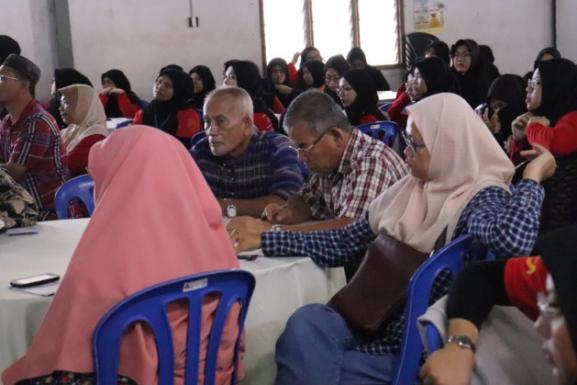 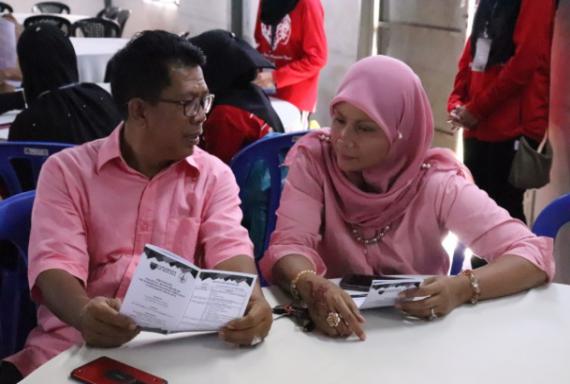 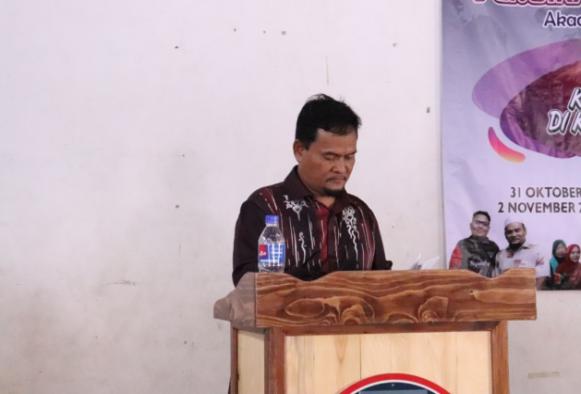 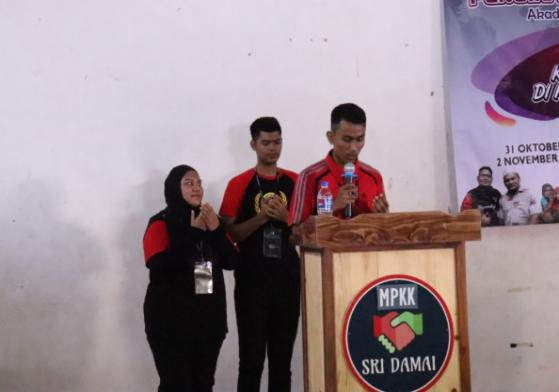 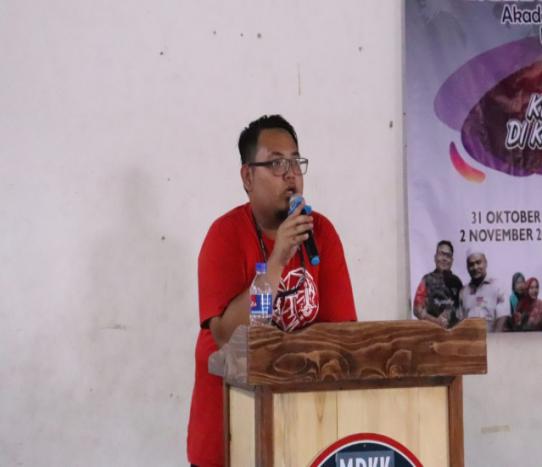 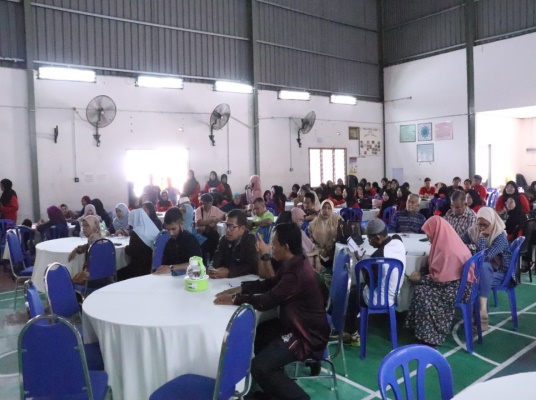 LARIAN MUHIBBAH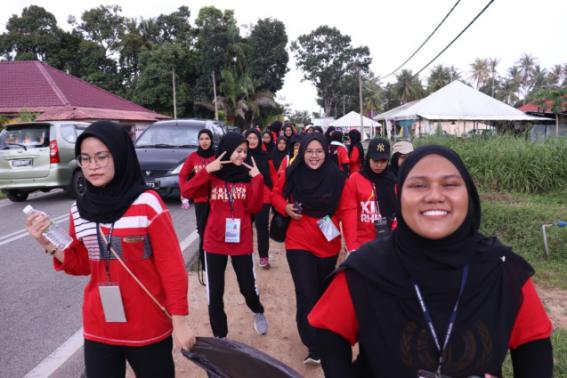 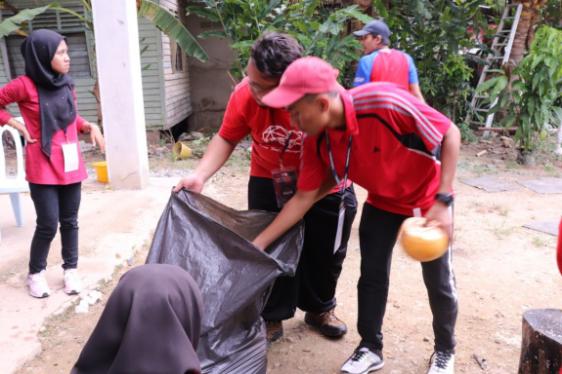 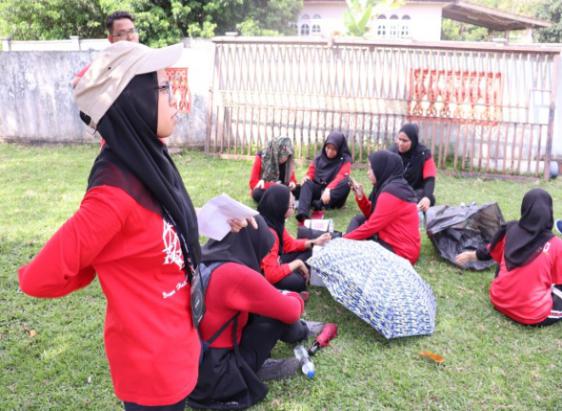 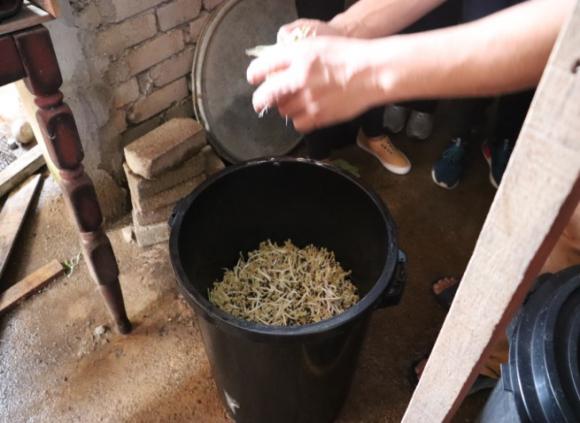 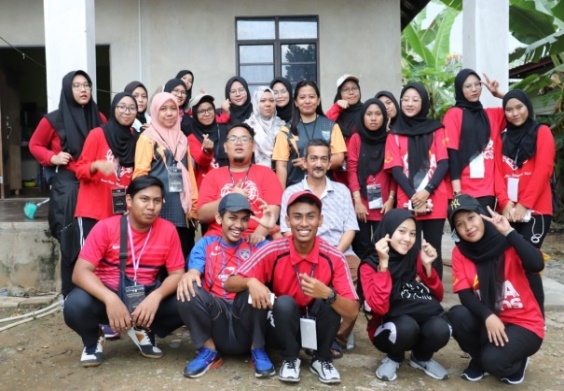 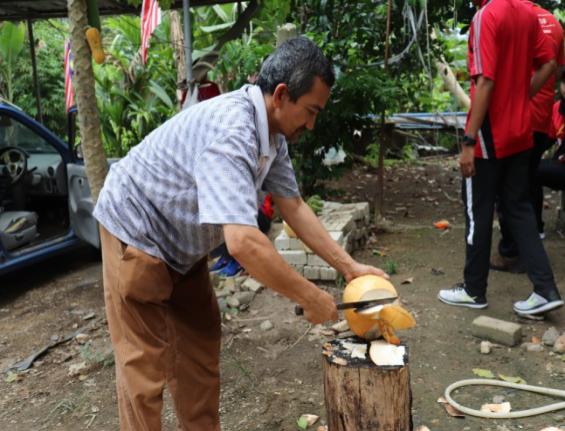 MALAM KEROHANIAN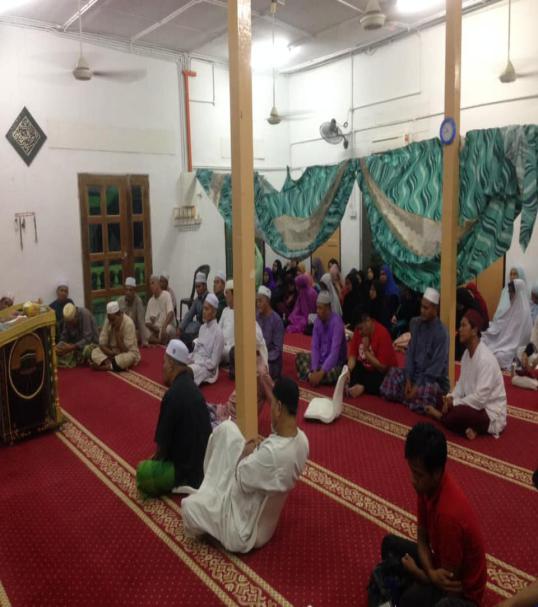 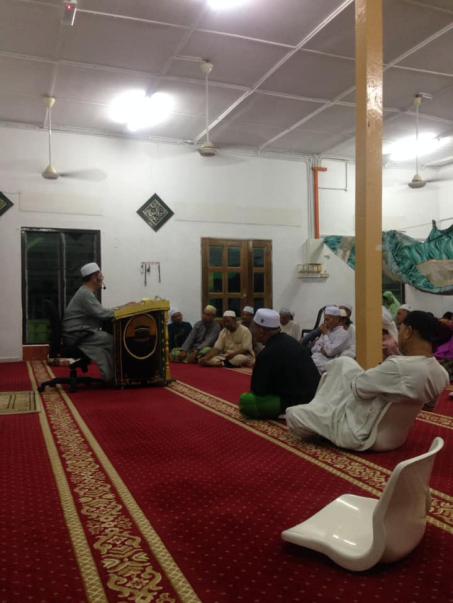 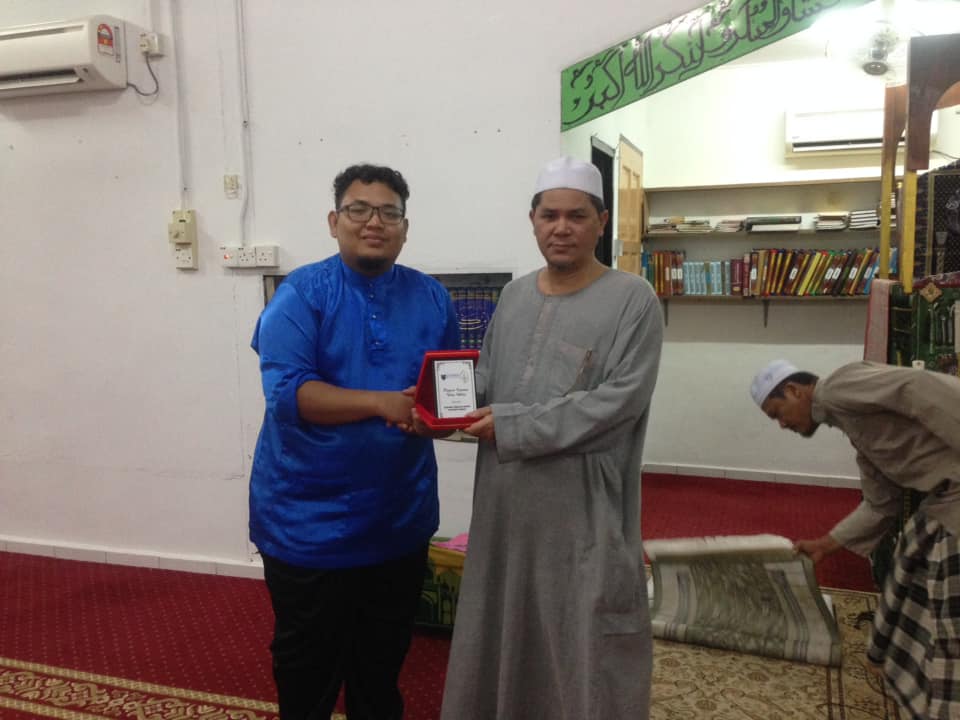 1/11/2019 (JUMAAT)SENAMROBIK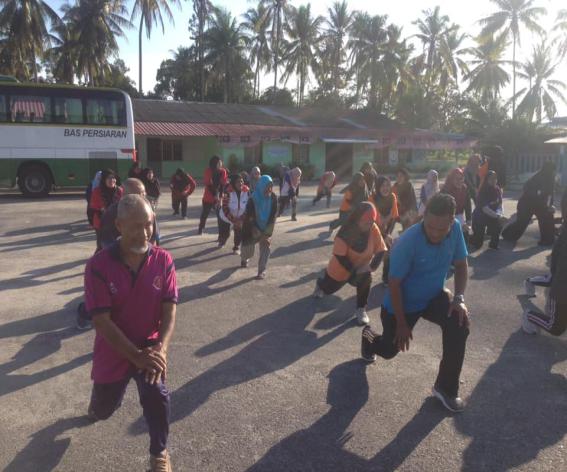 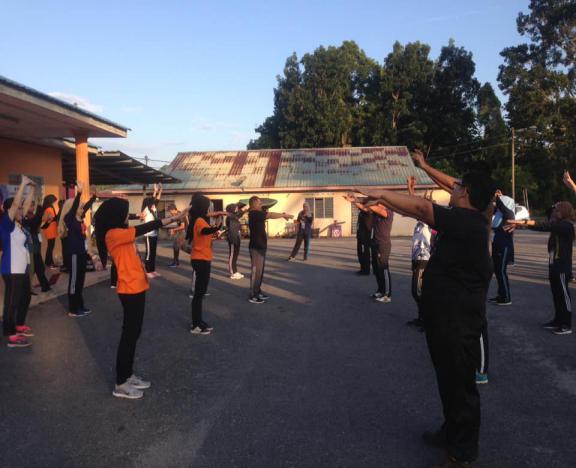 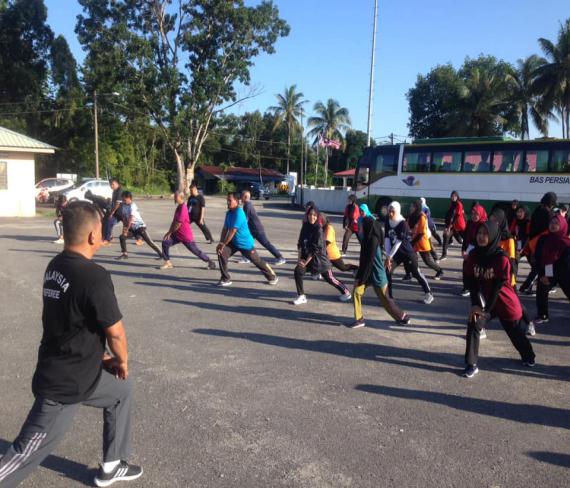 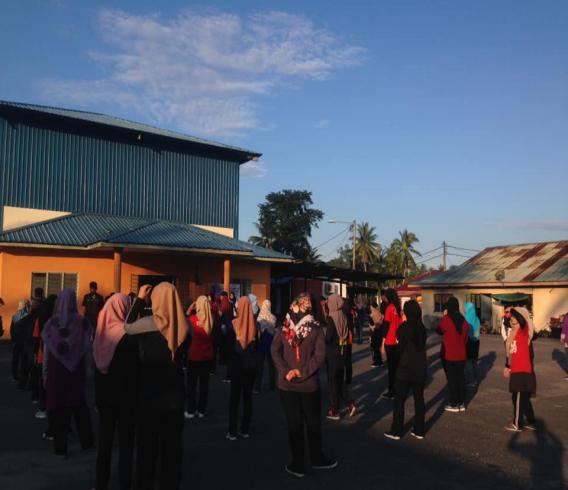 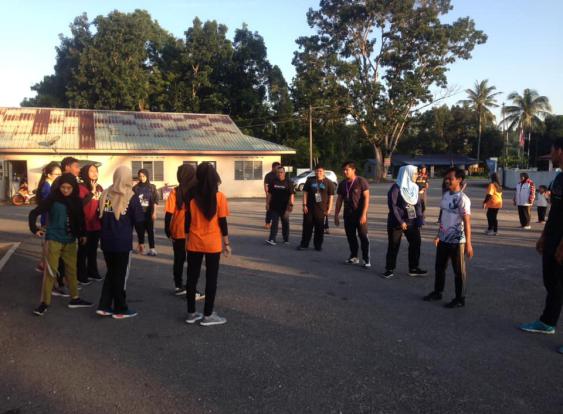 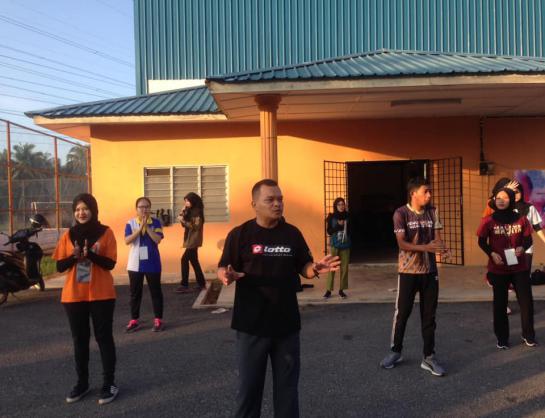 MURAL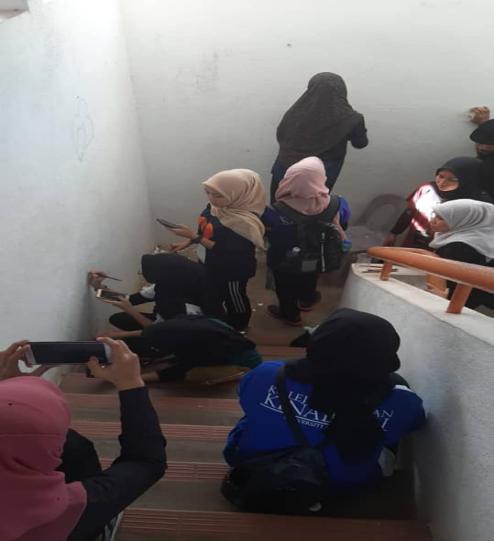 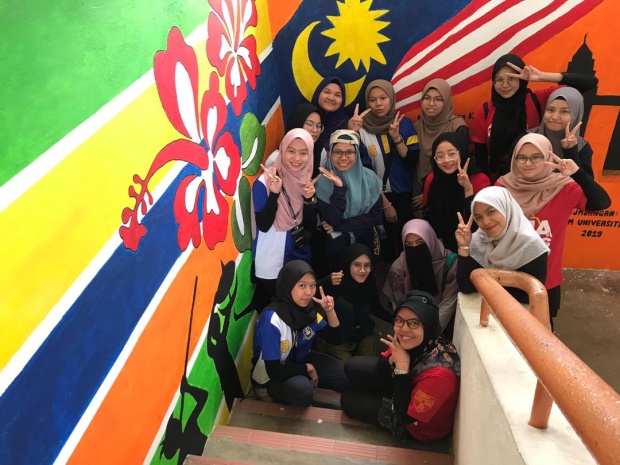 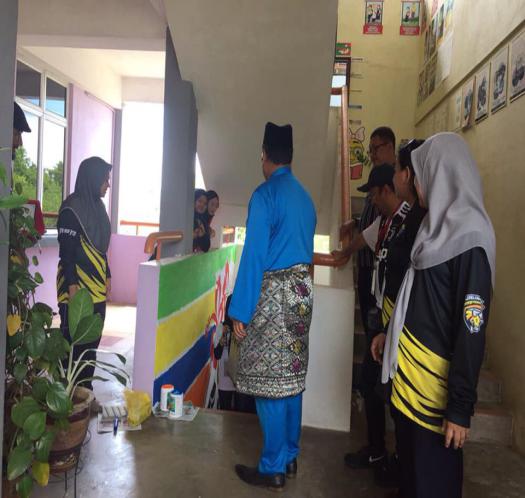 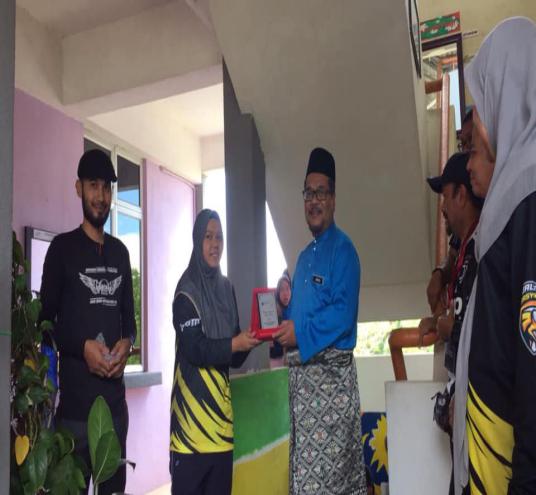 JEJAK MENARA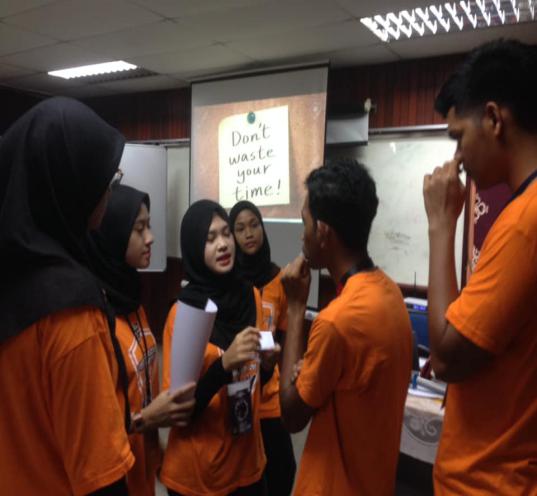 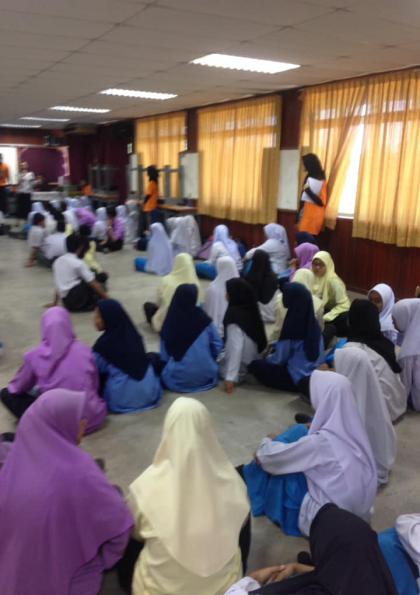 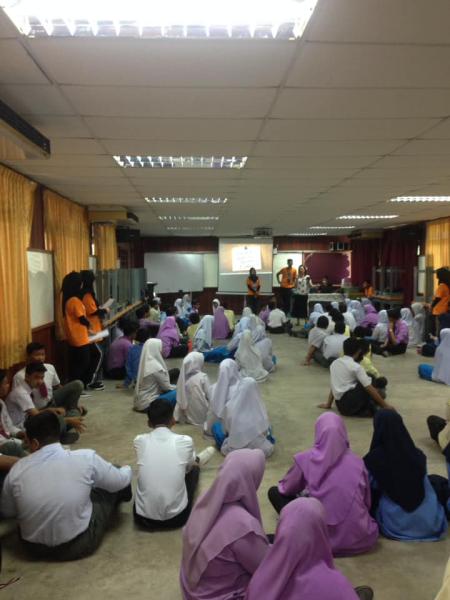 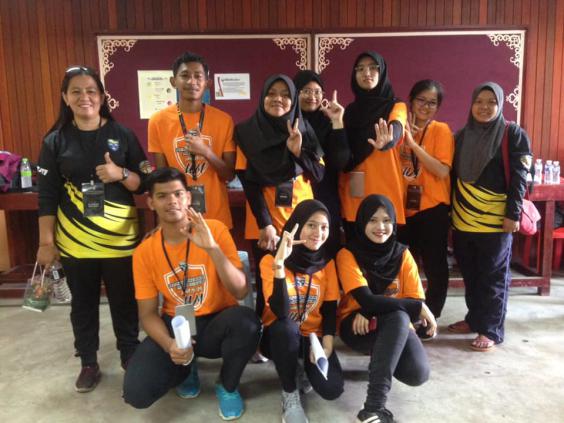 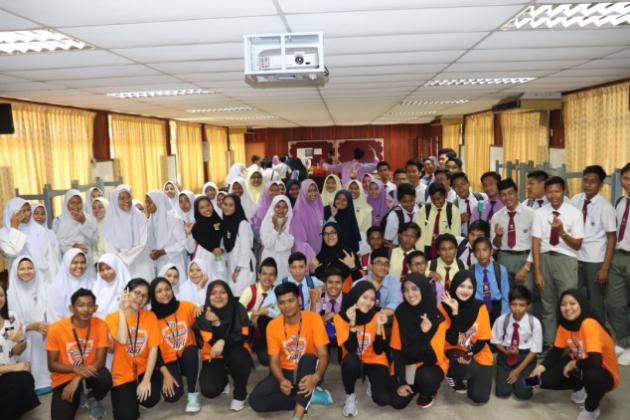 KENDURI RAKYAT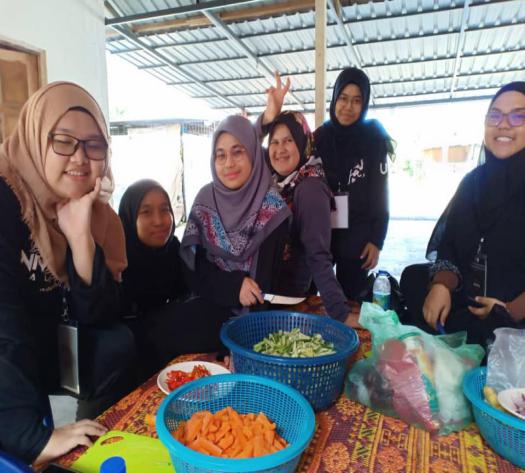 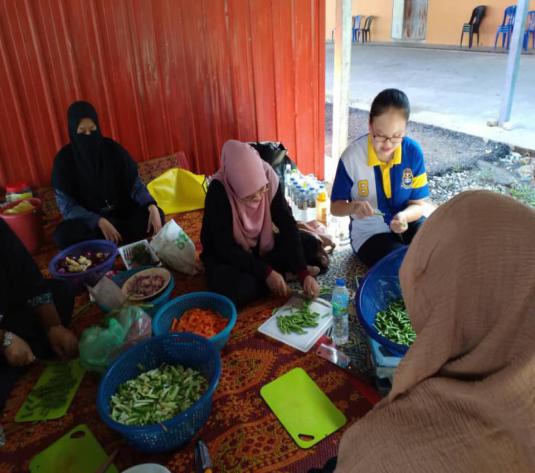 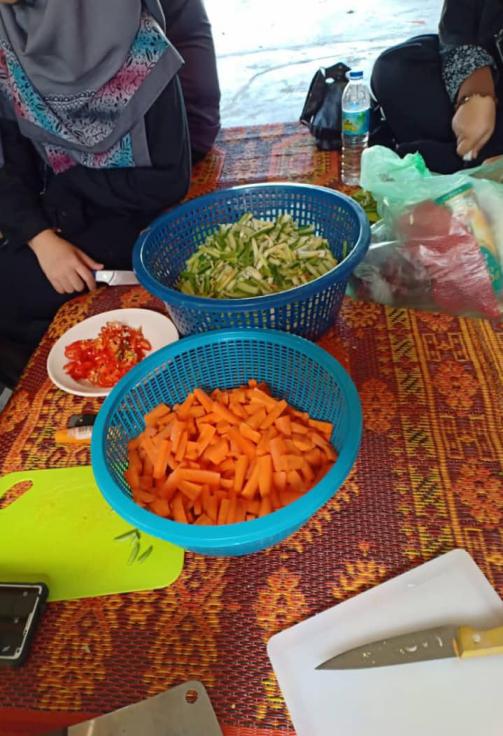 MALAM PERASMIAN DAN PENUTUPAN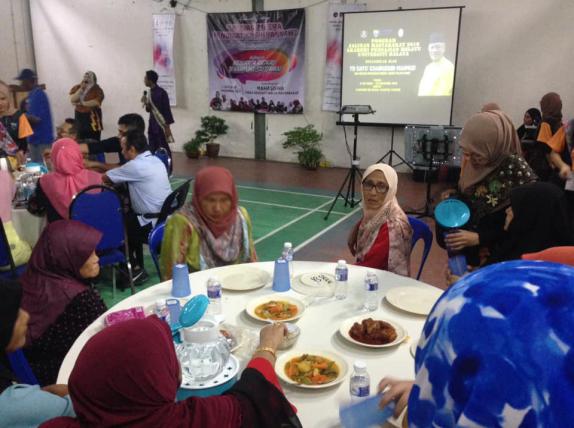 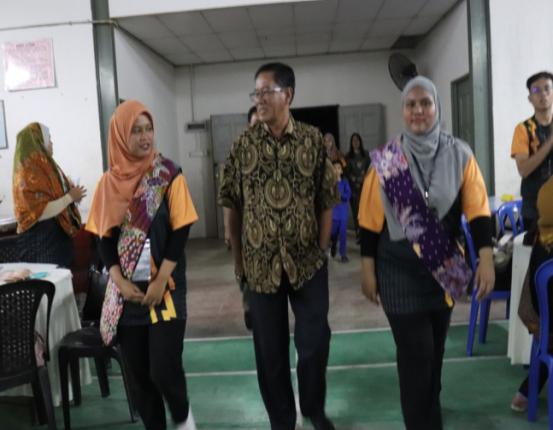 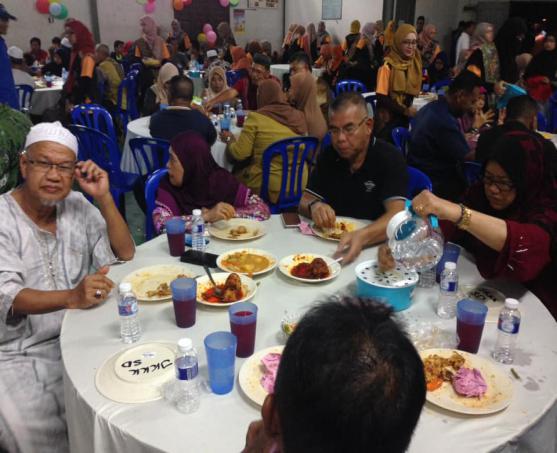 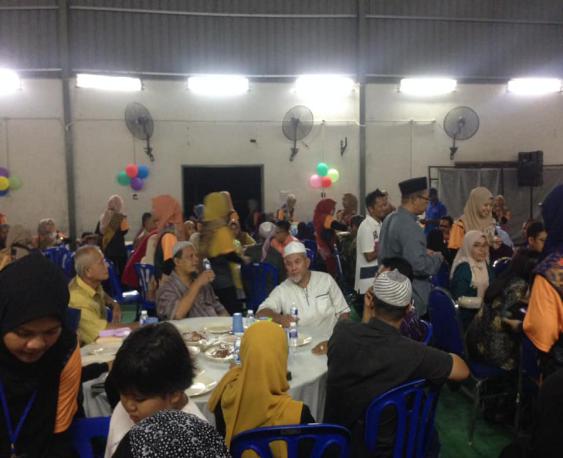 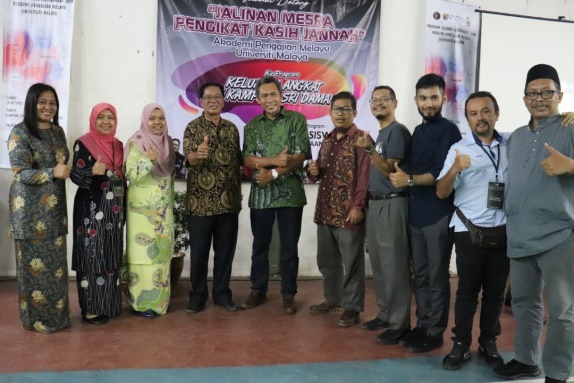 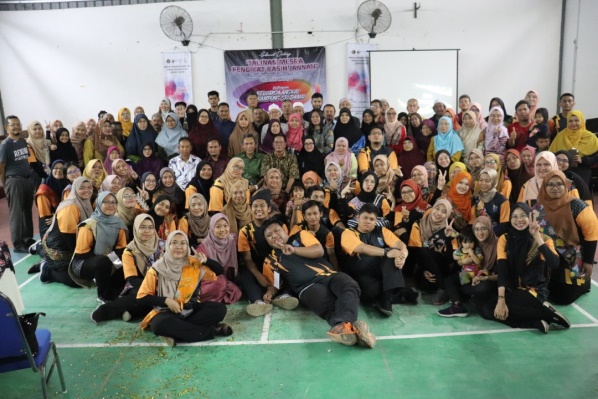 1.0  Latar Belakang Projek12.0  Objektif projek13.0  Komuniti sasaran14.0  Bilangan pelajar yang terlibat15.0  Tempoh pelaksanaan26.0  Tentatif program (lampiran)27.0  Jawatankuasa program (lampiran)28.0  Pelaksanaan (lampiran)29.0  Carta gantt410.0  Refleksi 411.0  Isu/cabaran (analisis swot)        - Kekuatan        - Kelemahan        - Cabaran        - Peluang4791212.0  Laporan kewangan (lampiran)1513.0  Pencapaian aktiviti 1514.0  Gambar aktiviti (lampiran)1615.0  Video aktiviti1616.0  Penutup16Lampiran 118Lampiran 220Lampiran 326Lampiran 427Lampiran 528Jawatan Penerangan Pengarah- Mempunyai kerjasama yang baik daripada semua biro- Sentiasa mendapatkan pendapat semua ahli sebelum melaksanakan sesuatu- Mampu menyelesaikan masalah secara efektifNaib Pengarah- Mempunyai ahli MT yang memberi 100% komitmen- Mempunyai keyakinan untuk belajar mengurus program- Nasihat dan bantuan penyelarasSetiausaha- Dapat melengkapkan segala dokumen yang diperlukan- Proses berhubung dengan orang kampung berjalan lancar- Dapat bekerjasama dengan semua unit dengan baikNaib setiausaha- Dapat bekerjasama dengan baik bersama setiausaha- Dapat menguruskan surat-surat untuk programBendahari- Mampu menguruskan duit keluar dan masuk untuk pengurusan program- Mempunyai idea dalam menambahkan dana programNaib bendahari- Berperanan untuk menentukan dan memastikan kewangan dan perbelanjaan sepanjang program sentiasa dikemas kini dari semasa ke semasa.- Membuat rekod pernyataan kira-kira dengan rapi, teratur dan berhemah untuk mengelakkan sebarang menyalahgunaan kewangan dan bajet berlebihan.- Semak gerak kerja sebelum, semasa dan selepas saya sediakan sebagai panduan saya untuk menyempurnakan tanggungjawab dan tugas sebagai naib bendahari.Biro program- Program yang dijalankan  berjaya melibatkan masyarakat kampung- Dapat merangka program sesuai dengan masyarakat setempatBiro logistik dan perhubungan luar- Mampu berkomunikasi dengan baik dengan ahli biro dan masyarakat- Memiliki ahli biro yang agak ramai sekali gus menudahkan kerja.-  Memiliki ahli biro yang bertanggungjawab dalam menjalankan tugas yang diberikan dengan baik .Biro multimedia dan teknikal- Semua ahli memberi kerjasama yang sangat baik- Saling mengingati antara satu sama lain mengenai gerak kerja- Setiap tugas yang diberikan seperti mengumpul, menghantar dan penghasilan video disiapkan dengan sebaik mungkinBiro tugas-tugas khas- Segala dokumen dan gerak kerja sebelum program berlangsung dapat disiapkan dan diluluskan.- Tugasan baru yang berikan oleh En. Zam semasa majlis berlangsung dapat dilaksanakan dengan jayanya iaitu mencari wakil bapa angkat untuk memberi ucapan pada akhir majlis.- Setiap atur cara yang terdapat di dalam tentatif semasa majlis berlangsung dengan baik.Biro dana dan tajaan- Bekerja antara satu sama lain- Berdisiplin dalam melakukan kerja- Kerjasama yang baik dari semua ahli- Keyakinan setiap ahli Biro kebajikan dan makanan- Setiap ahli bersama-sama menjalankan  tugas - Berjaya menghidangkan makanan mengikut waktu yang ditetapkan- Dibantu oleh orang kampung dan biro lain dalam penyediaan bahan dan memasak agar lebih teraturBiro persembahan- Semua ahli memberi kerjasama yang baik.  - Ahli yang berbakat dan komited menjalani latihan. - Semangat juang yang tinggi dalam kalangan ahli. - Ahli mempunyai pelbagai pendapat yang berbeza mengenai persembahan. Biro cenderahati- Ahli yang berpengalaman dalam menguruskan biro cenderahati- Mendapat kerjasama daripada para pensyarah dan ahli untuk menguruskan cenderahati- Berjaya memperolehi jumlah cenderahati lebih daripada yang dirancangJawatan Penerangan Pengarah- Kekangan masa kerana terdapat projek lain untuk diuruskan- Tidak mampu untuk memastikan semua ahli dapat datang ke mesyuaratNaib Pengarah- Kurang berkeyakinan untuk bercakap di hadapan- Tidak yakin boleh memimpin- Kurang kerjasama daripada beberapa orang ahli JMSetiausaha- Menghadapi kesukaran untuk membahagikan masa dalam proses gerak kerja dengan sesi pengajaran dan pembelajaran- Kesukaran untuk melengkapkan minit mesyuarat-  Tiada pengalaman menjadi setiausahaNaib setiausaha- Kesukaran untuk membahagikan masa kerana terikat dengan sesi pembelajaran dan pengajaran- Kesukaran untuk berjumpa dengan setiausaha kerana berbeza jadual kelasBendahari- Kesukaran untuk memastikan peserta membayar bayaran baju tepat pada waktunya- Pengurusan masa yang kurang cekapNaib bendahari- Kurang pengetahuan tentang cara-cara pengiraan kewangan yang betul.- Masih baru mengalas tanggungjawab sebagai bendahari.- Kekurangan masa dan tenaga untuk membahagikan masa dalam proses gerak kerja program dengan pelajaran.Biro program- Perancangan program tidak sistematik - Komitmen bersama ahli biro terbatas kerana berlainan jadual kelasBiro logistik dan perhubungan luar- Kurang pengetahuan berkaitan bidangtugas sebagai biro logistik-  Kurang baik dalam mengurus masa- kurang pengalaman dalam menguruskan tugasan - Tiada kenderaan sendiri untuk pergi beli barangBiro multimedia dan teknikal- Kurang ahli yang berkemahiran dalam Multimedia dan Teknikal- Terdapat masalah teknikal yang berlaku pada saat-sat akhir- Alatan yang ingin digunakan tidak disediakan pada awalnya-Laptop bermasalah semasa proses menyunting videoBiro tugas-tugas khas- Terdapat beberapa perubahan pada tentatif yang menyebabkan tentatif lambat diperolehi.- Penambahan keluarga angkat disaat akhir menyebabkan Floor Plan lambat disiapkan. Biro dana dan tajaan- Sukar untuk berkomunikasi dengan baik sebelum program dijalankan- Pengurusan masa yang sukar dilakukan kerana ahli berlainan jabatan- Tidak mempunyai pengalaman yang banyak berkaitan mencari danaBiro kebajikan dan makanan- Sesetengah ahli kurang dalam kemahiran memasak - Peralatan memasak tidak mencukupi - Setiap ahli tidak berkesempatan untuk menyertai aktiviti yang lainBiro persembahan- Kekurangan kemudahan dan peralatan untuk membuat latihan. (contoh: tiada mic untuk membuat latihan nyanyian)- Kekurangan pelajar yang berbakat dalam bidang ini. - Kekurangan peruntukan kewangan untuk membeli perhiasan. Biro cenderahati- Kekurangan maklumat dan sumber untuk membuat tinjauan ke kedai cenderahati yang berdekatan- Jadual waktu kuliah yang berbeza antara ahli menyukarkan kami untuk membuat tinjauan ke kedai cenderahati- Pembatalan plak yang di tempah di saat akhirJawatan Penerangan Pengarah- Berlaku perubahan tentatif program - Kesukaran untuk mendapatkan komitmen daripada sesetengah pesertaNaib Pengarah- Cabaran mencari dana, kerana kesuntukan masa- Tiada kenderaan sendiri bagi membeli barang jualan- Kurang keyakinanSetiausaha- Menghadapi kekangan masa- Menghadapi cabaran dalam menyediakan surat dan mendapatkan persetujuan -Menghadapi kesukaran dalam menyampaikan maklumat kepada semua ketua biroNaib setiausaha- Cabaran dalam melengkapkan kertas kerja projek- Kesibukan jadualBendahari- Memastikan dana cukup untuk kelancaran program- Memastikan duit masuk dan keluar seimbangNaib bendahari- Khuatir jika kewangan tidak mencukupi sudah pasti sesuatu program yang ingin dilaksanakan pasti gagal.- Kesukaran untuk menentukan menu-menu jualan ketika karnival jalinan masyarakat sebagai inisiatif pengumpulan danaBiro program- Terdapat program yang dibatalkan pada saat akhir - Kesukaran untuk memastikan para peserta berkumpul tepat pada waktunya di tempat programBiro logistik dan perhubungan luar- Perlu berhadapan dengan tanggungjawab sebagai ahli biro Logistik- Menguruskan pelbagai pandangan dan perbezaan dalam satu masa- Masa untuk membuat perbincanganantara ahli kumpulan sangat terhad.Biro multimedia dan teknikal- Ramai ahli yang tidak berpengalaman dalam melakukan rekaan- Ketidakpastian keadaan sebenar di tempat program bagi mengenal pasti barang teknikal yang ingin dibekalkan.- Perubahan tentatif yang mendadakBiro tugas-tugas khas- Kehadiran ibu bapa angkat melebihi apa yang disangkakan sehingga menyebabkan segelintir tetamu yang hadir tidak mendapat nombor cabutan bertuah.-Floor Plan dewan yang telah ditetapkan semasa majlis penyerahan anak angkat berubah. Kedudukan di dalam dewan seperti majlis penutup.Biro dana dan tajaan- Syarikat enggan memberi kerjasama dalam permohonanan dana dan tajaan- Kos pengangkutan yang ditanggung secara individu semasa melakukan aktiviti housekeeping- Keselamatan ahli ketika melakukan housekeepingBiro kebajikan dan makanan- Diberi tugasan untuk memasak setiap masa dari pagi, tengahari dan petang- Perlu memastikan makanan yang dimasak itu mencukupi Biro persembahan- Waktu kuliah yang berbeza (ahli terdiri daripada jabatan yang berlainan). - Sukar mencari tempat yang sesuai untuk membuat latihan (dan terdapat ahli yang tinggal di luar). - Pelajar lebih berminat dengan biro-biro yang lain (seperti biro cenderahati, biro program dan biro-biro yang lain). Biro cenderahati- Tiada kenderaan sendiri untuk membuat tinjauan ke kedai - Kekangan masa untuk berkumpul sesama ahli- Perlu berkorban masa dan komitmen dengan kuliahJawatan Penerangan Pengarah- Dapat peluang untuk menguruskan program - Masyarakat kampung memberi respon positif dengan ahli jawatankuasa programNaib Pengarah-Berpeluang berinteraksi dengan masyarakat dan rakan-rakan-Mempelajari cara mengurus sesuatu program-Dapat pengalaman dalam sesuatu programSetiausaha- Dapat menimba pengalaman baharu sebagai setiausaha- Dapat meningkatkan kemahiran berkomunikasi- Dapat mengetahui selok-belok dalam penyediaan porgramNaib setiausaha- Dapat bekerjasama dengan semua ahli jawatankuasa yang komited- Dapat meningkatkan kemahiran berkomunikasiBendahari- Mendapat ajaran daripada senior yang berpengalaman- Masyarakat kampung banyak membantu dalam kelancaran programNaib bendahari- Dapat belajar cara mengendalikan kewangan dengan baik.- Dapat belajar cara menentukan bajet dalam mengendalikan sesuatu program.- Bersedia untuk berdepan dengan apa-apa yang melibatkan kewangan.Biro program- Dapat bekerjasama dengan biro lain- Dapat bekerjasama dengan pihak MPKK dalam menjayakan program yang dirancangBiro logistik dan perhubungan luar- Peluang untuk lebih berkeyakinan dalam menyelesaikan masalah dan tugasan- Mendapat kerjasama dan tunjuk ajar dari rakan lain dan prnduduk kampung- Berpeluang mencuba benda yang baharu dan mendapatkan pengalaman serta ilmu pengetahuan ddalam bidang-bidang tertentuBiro multimedia dan teknikal-Dapat belajar dan mempunyai pengalaman baharu-Belajar untuk mengawal emosi dalam keadaan yang tidak dijangka-Mendapat bantuan teknikal semasa malam perasmianBiro tugas-tugas khas- Wakil MPKK menyubangkan beberapa hadiah untuk majlis cabutan bertuah- Unit-unit kolaborasi membantu melancarkan program.Biro dana dan tajaan- Dapat pendedahan ilmu untuk proses pencarian dana- Mempunyai senarai syarikat- Dapat mengenali rakan-rakan baharu dari berlainan jabatan- Dapat pengalaman mencari dana- Mudah dapatkan peluang untuk melakukan jualan dan aktiviti di APM (sokongan dari pensyarah)Biro kebajikan dan makanan- Memasak dalam kuantiti yang banyak walaupun kurang berpengalaman- Memperolehi ilmu dalam melakukan komuniti sosial dan komunikasi yang baik bersama orang kampung- Memperoleh ilmu dalam cara-cara penyediaan makanan dan kuantiti penghidangan makanan kepada tetamu seperti VVIP, penyelaras, orang kampung dan juga para pelajar.Biro persembahan- Dapat membuat persembahan dalam program lain pada masa akan datang. - Dapat mengenal pasti pelajar yang berbakat dalam persembahan.- Dapat menarik minat pelajar lain untuk menyertai persembahan. Biro cenderahati- Penambahbaikan kuantiti cenderahati dalam satu hamper- Ingin memperbetulkan kesilapan untuk program yang akan datang- Berebut peluang untuk menyertai program sebegini pada masa akan datanghttps://www.youtube.com/watch?v=mwoz7nIXNaEMASAPROGRAM/AKTIVITITEMPAT6.30 a.m-7.00 a.mPelajar berkumpulSarapan pagiBertolak ke KuantanAPM11.30 a.mSampai di destinasiKg. Sri Damai11.45 a.m-12.30 p.mMajlis PerasmianUcapan Ketua KampungUcapan Pengarah JMGimik PerasmianPenyerahan Anak AngkatPeserta bergerak ke rumah keluarga angkat untuk sesi pengenalan diri, rehat dan solat Dewan12.30 p.m-2.00 p.mREHAT2.00 p.m - 3.00 p.mSesi Pengenalan Diri3.00 p.m-6.45p.mSlot 1 : Sukan Jalinan MesraLarian Muhibbah-  Plogging (mengutip sampah)- Lawatan pertanian- Lawatan industri- Lawatan perniagaan - Joging sekitar kampungSolatKawasan Kampung Sri Damai6.45p.m-7.30p.mPersiapan diriRehatRumah Keluarga Angkat7.30p.m-10.00p.mSlot 2 : Malam KerohanianCeramah AgamaSolat IsyakSolat HajatSurauMASAPROGRAM/AKTIVITITEMPAT5.30 a.m-7.00 a.mSolat Subuh BerjemaahTazkirah daripada pesertaSurau/masjid7.00 a.m-8.30a.mPelajar dan penduduk kampung berkumpulSenamrobik bersama penduduk kampungDewan8.30a.m-9.30a.mSarapan pagiPersiapan diriDewan 9.30a.m-12.00p.mSlot 3 : Program Jejak MenaraAktiviti Motivasi (target pelajar tingkatan 4)Mural (peserta dibahagikan kepada dua untuk motivasi dan mural)Makan tengahariSMK Seri Damai12.00p.m-2.00p.mSolat Zuhur dan JumaatPersiapan diriSurau3.00p.m-7.00p.mSlot 4 : Aktiviti Gotong Royong dan Kenduri Rakyat*bahagikan kepada dua kumpulan untuk Gotong Royong dan Kenduri Rakyat*5.00 p.m – minum petangSekitar Kampung7.00p.m-8.45p.mPersiapan diriSolat Maghrib dan Isyak **pergerakan pelajar akan bertukar ganti (separuh siapkan diri, separuh set up malam kebudayaan/makan malam)9p.m-11.00p.mSlot 5 : Malam Kebudayaan & Majlis Penutup Makan malam bersama penduduk kampungPersembahan daripada pelajar APMKaraoke11.00 p.mREHATMASAPROGRAM/AKTIVITITEMPAT7.30a.mSarapan PagiRumah keluarga angkat7.45a.m-11.00 a.mSlot 7: Aktiviti BebasAktiviti bersama keluarga angkat1.00 p.m - 2.00 p.mPersiapan diri untuk pulangBil.NamaNo.Matrik1Anjasmira Ayunie binti Abdul MuttalibJIA1800022SURUSNEY BINTI LIMUNJIE1800293Nur Intan Shazwin binti HusainiJID1800184SHAFIQAH BINTI AMIRULLAHJID1800295NURUL AIMUNIE BINTI AZIZANJID1800226MARYANA BINTI MARBAKIJIA1800047ILMAH ISMAILJIB1800048AINI NURFAZIRA BINTI ABDUL MANAFJIC1800019MOHD IRFAN BIN ASMAWIJIB18001210ADILLA IMANA BINTI IRWANJID180002Bil.NamaNo.Matrik1SHAZA SHAHIRA BINTI DRANIJIE1800262FARIZAH BINTI AB RAFARJIE1800023NUR FAKHIRA BINTI AMINUDDINJIE1800194NURUL HAZIRAH BINTI MISNANJID1800255NURUL AINA SYAHIRAH BINTI CHE MATJIE1800226Nor Murni Aizah binti HanafiJIA1800147NURUL SYAFIKA BINTI ABDUL KARIMJIE180024Bil.NamaNo.Matrik1NUR FARRA HAYATI BINTI NORDINJIC1800172NUR SHAHIRA BINTI AMRANJIE1800203MUHAMAD HAFIZ IQMAL BIN AB.HAMIDJIC1800084Nisha Atirah binti Mohamad NaimJIB1800155NUR ASHIKIN BINTI MOHD ALIJIA1800136PUTLI ANORA BINTI JUNAIDIJIB1800247AMIRAH ZULAIKHA BINTI KAMARUZAMANJID1800038NURSHALIZA BINTI MOHD HALIMJID1800219ROSAZLINIE BINTI AZMIJID18002810NURUL NATASHA BINTI MOHD ZABIHIJIE180023Bil.NamaNo.Matrik1Nur Izwanie binti MD KhairiJID1800192Sukiman bin SulewaJID1800343MUHAMMAD SYAFIQ SHAZWAN BIN ZULKIFLIJIC1800334RAZMIN BIN MAHARUDINJIE1800255Noor Sabrina binti Che ZabriJIB1800166SITI NUR FATIHAH RABBANI BINTI MUHAMMAD ZAKIJIA1800247NUR AZIRAH BINTI MOHD FAUZIJIB1800158ATHIRAH BINTI NORAINIJIB1800039NAYLI SYAZWINA BINTI OTHMANJIC18001310NAJWATUL NAKWA BINTI MUHAMMAD KHALIDJIE18001411MUHAMMAD HAKIM HAZIQ BIN ARSHADJIC180011Bil.NamaNo.Matrik1Puteri Izzah Aziemah binti ZakiJID1800272Nur Amira Aina binti Muhamad FauziJID1800163Nur Shahidatul Syubaiqah binti ZulJIB1800244Anis Syafinaz binti MazlanJIC1800045NASIYATUN UMMAH BINTI NASIRJIB1800096NUR ANATI ATIQAH BINTI RIDZUANJIA1800297NOR AZZAH BINTI MOHD NASIRJID1800138NURUL ANIS SYIFA BINTI HUSAINIJID1800249NORIZWANI BINTI MOHD RAPIZANJIE18001810SITI UMIRA BINTI RIZALJIE180028Bil.NamaNo.Matrik1Lawren Empaling GARAJIE1800052SITI NURUL AFINA BINTI RAJALIJIE1800363PUTERI NURAIN SYUHADA BINTI RAHMATJIA1800274Nurul Ziatul Aziqah binti Nurul AnuarJID1800265Aina Syafiqah binti MusaJIB1800016AIDA SYAFIKAH BINTI MOHD FAUZIJIA1800337NUR ZAKIAH IZZATI BINTI MOHD SAHARJIB1800258NURUL SYUHADA BINTI IBRAHIMJIC1800269ZAKIAH BINTI MOHD ZURKIJIC18003110NUR HUSNA BINTI MUSTAFAJID18001711MOHAMMAD FAZLAN BIN MOHD FAHMI MUNIANYJIE18003212MUHAMMAD SYAMIL BIN SHIDANJEB15004913NUR HAFIZA BINTI INDRA JAYAJIC180018Bil.NamaNo.Matrik1Nur Hafizah binti JafriJIB1800232SUIZIATUL ASIMAH BINTI SAMSUDINJIE1800383ZAFIRAH BINTI KASIMJIE1800314NURFARAHATUL ADHA BINTI KHALIDJIB1800265VIVIANA SAIGAJIC1800286AMIRAH BINTI MOHAMAD ZAINUDDINJIC1800327NUR ADRIANA AZLIN BINTI ABD RAHMANJID1800158WAN NUR AIN FATIHA BINTI WAN ASMADIJIC180030Bil.NamaNo.Matrik1Cindy Chong Rui TingJIB1800052Nurulamiela binti ZaJIA1800233Nur Farisha Irwayu binti AfandiJIC1800064NURUL EZAHTI LAILA BINTI NGALIMANJIB1800275NUR AQILAH BINTI MD HATIMJIA1800126IFFA DIYANA BINTI MOHD ARSHADJIA1800067NUR FARRAHIN BINTI MOHAMADJIB1800228SITI NOR ATIRAH BINTI NOR AZMIJID180031PERKARAMEIJUNJULOGOSSEPTOKTNOVDISPembentukan Majlis Tertinggi Jalinan Masyarakat.Pengagihan peserta kepada dua kumpulan. Pembentukan hod Pelaksanaan gerak kerjaPerjumpaan bersama penyelaras.Perjumpaan majlis tertinggi bersama hodPencariann danaPelaksanaan gerak kerja Karnival Jalinan MasyarakatPerkampungan Jalinan MasyarakatProgram berlangsungBilPendapatanDebit (RM)1CITRA4,1502Sumbangan IndividuZainuddin OthmanMasjid Ar-Rahman1,0005003Jualan 5,725.904Sumbangan IndividuYB Senator Dr Zahari Bin SaripSyarikat Kopi Cap GantangBriged Bakti MalaysiaTajaan CornflakesTajaan Umi Kalthum binti Md YusofTajaanTajaanTajaan200100107850505061061093JUMLAH (RM) 14, 045.90BilPerbelanjaanKredit (RM)Baju3054Mural600Makanan1200Bas 6000Keluarga Angkat4150JUMLAH (RM)15, 004.00